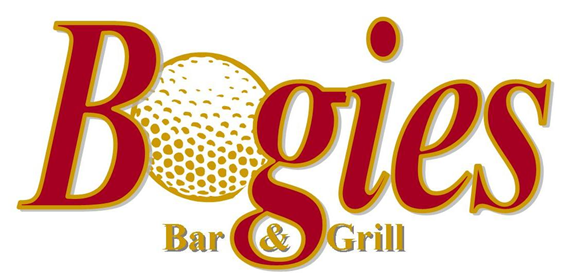 MUNCHIESVeggie Nachos 						  	$ 10.95Nacho chips smothered with peppers, hot peppers,tomatoes, onions, and a blend of cheese.Add Chicken $4.00Potato Thins							$  10.75Fried crisp potatoes and topped with spices,a blend of cheese, bacon bits, green onion & sour creamWings								$  10.251lb of wings with celery & ranch sauce19th Hole Platter							$ 11.95A platter sampling of some of our 1st hole starters, to share!Deep Fried Pickle Fries						$  7.25Served with ranch“Rough Cut” French Fries					$  7.25Golden, crisp skin on friesBeer Battered Fries					  	$  7.75Crispy coated beer friesSweet Potato Fries					  	$  7.75Served with Curry Mayo or Sweet Chili MayoOnion Rings							$  8.25Basket full of crispy golden onion rings				Breaded Mozza Sticks	 				  	$  7.25Served with sour creamCHOWDER & CHILIOff the WALL Chili						$  8.75Served with a rollSeafood Chowder							$ 12.95Our own special recipe.  Contains scallops, haddock & lobsterFAIRWAY SALADS “Club” Salad					full		$  8.75			 It’s a club what more can I say!			side		$   5.95Caesar Salad                                                    full               	$  8.25							side		$   5.25	Creamy garlic caesar dressing, bacon bits, croutons, topped with parmesan cheeseGarden Salad					full	    	$  7.95side		$   4.95A blend of greens with tomatoes, cucumber, peppers, and carrots Waldorf						full	    	$  7.95side		$   4.95Lettuce, raisins, toasted walnuts, celery and a garnish of apple slices*Add sliced Chicken breast or Salmon to your salad for $ 4.00CADDIE WRAPSGrip it & Rip it							$  8.75Sliced or crispy chicken, with lettuce, tomato, onions, peppers, cucumberand a buffalo ranch sauce		Club Wrap 							     	$  8.75Lettuce, tomato, sliced turkey breast, bacon, cheese with mayoChicken Caesar Wrap				  	     	$  8.75Sliced chicken, real bacon, lettuce & parmesan cheese with caesar dressing Santa Fe Wrap				  	     		$  8.75Sliced chicken, lettuce, peppers, corn, black beans & special sauceSweet Chili Chicken Wrap				      	$  8.75Sliced chicken, lettuce, tomato peppers, onions, grated carrots & cucumbers with a sweet chili mayoChicken Garden Wrap				  	     	$  8.75Sliced chicken, blend of greens, tomatoes, cucumber, peppers, red onions and carrots With your choice of dressingKitchen Sink Wrap					      	$  9.25Sliced chicken, lettuce, tomato peppers, onions, grated carrots,  cucumbers, bacon, parmesan cheese, with sweet chili mayo and Caesar dressing.Add your choice of fries & coleslaw or your choice of salad   	$  4.50THE SAND WEDGEThree Wood							$  5.95A Grill Cheese 5 different ways- plain, ham, bacon, veggie or Annette’s special!B.L.T.			  				 	$  5.95What more can you say…Club House							  	$  8.75Sliced turkey breast, bacon, lettuce, tomato and mayoAdd your choice of fries & coleslaw or your choice of salad        	$  4.50HOLE IN ONE GRILL MENU “Bogie” Burger							$  8.25Local beef patty with bacon, lettuce, tomato, & cheeseHamburger								$  7.75Local beef patty with the works Cranberry Dijon Chicken Burger				$  7.95Grilled or crispy chicken, lettuce, tomato with a cranberry dijon sauce on a toasted bunSweet Chili Chicken Burger					$  7.95Grilled or crispy chicken, lettuce, tomato with a sweet chili mayoon a toasted bunCordon Bleu Chicken Burger					$  7.95Grilled or crispy chicken, with ham, swiss cheese, lettuce, tomatoand Dijon mustard, a toasted bunBuffalo Chicken Burger						$  7.95Grilled or crispy chicken, lettuce, tomato with your choice of Ranch or Caesar dressing, on a toasted bun.Handmade Fish Burger						$  7.25Pan fried or Battered haddock, lettuce, tomato with a homemade tartar sauce on a toasted bun“The Master” 							$  5.25Bacon wrapped hot dog with cheeseHot dog 								$  4.35Our locally made “Jimmie Dog” with the works(ketchup, mustard, relish & onions)Add your choice of fries & coleslaw or your choice of salad   $   4.50PAR THREE DISHES Chicken Fingers & Fries					 	$ 12.75Served with honey mustard, BBQ, honey garlic or sweet & sourFish & Chips				 			$ 14.252 pieces of haddock deep fried in our own batter, with fries or saladHot Hamburger Sandwich 				 	$ 13.25Local beef with onions & gravy on fresh baked bread, fries or saladHot Turkey Sandwich 					 	$ 13.25Roasted Turkey with Gravy on fresh baked bread, fries or saladQuesadilla								$ 14.25Chicken, onions, peppers, corn, black beans and a blend of Cheese, served with fries or saladPan fried Haddock				 		$ 14.25With choice of fries or salad, and coleslawALL DAY BREAKFAST MENUMuffins – assorted house made					$ 1.75	Mulligan Breakfast Sandwich 				     	$ 3.95Toasted english muffin, fried egg, your choice of sausage, bacon, or ham, mayo & cheeseBig Hitter Breakfast					     	$ 9.752 Eggs, hash browns and your choiceof bacon or sausage.  Served with toastFrench Toast 					     		$ 9.753 slices of golden french toast with your choiceof sausage or baconSunrise Omelet					   		$ 9.753 eggs, with a blend of cheese, mixed peppers,onions, tomatoes.  Served with toastadd ham or bacon for $1.00Bogies Scramble					     		$10.95Bacon, ham and sausage, veggies & cheese, tossed withhash browns and 2 scrambled eggs.  Served with toastBreakfast Burrito						     	$ 8.75Scrambles eggs, peppers, onions with a blend of cheese, wrapped in a whole wheat flour tortilla.Western Sandwich 					 	$ 6.75 2 eggs with shaved ham, mixed peppers & onionsEastern Sandwich 					 	$ 6.75 2 eggs with shaved ham, bacon & cheeseSide of hash browns & tea or coffee			   	$ 4.55Drink Prices – tax includedPop				$ 2.75Gatorade			$ 3.25Ice Tea			$ 3.00Bottled Water		$ 2.25Juice				$ 3.00Domestic Beer		$ 5.25Import Beer		$ 6.25Draught	Sm		$ 4.50		Lg		$ 5.50Pitcher       $15.75	Coolers			$ 6.25Caesars			$ 6.25Wine				$ 7.00Liquor Shot			$ 5.00Premium Shot		$ 5.25